Безопасность на транспорте                  Профилактика детского травматизмаНепроизводственный травматизмПрофилактика детского травматизмаНезаконное вмешательство в работу железнодорожного транспортаБезопасность на железнодорожных переездахДосмотр пассажировБерегите вашу жизнь и жизнь ваших детей!Не оставляйте детей без присмотра на вокзалах, станциях, пассажирских платформах, вблизи железнодорожных путей. Держите их за руку или на руках. Игры и невнимательность на объекте повышенной опасности – одна из главных причин травмирования детей.Непроизводственный травматизмПрофилактика детского травматизмаНезаконное вмешательство в работу железнодорожного транспортаБезопасность на железнодорожных переездахДосмотр пассажировБерегите вашу жизнь и жизнь ваших детей!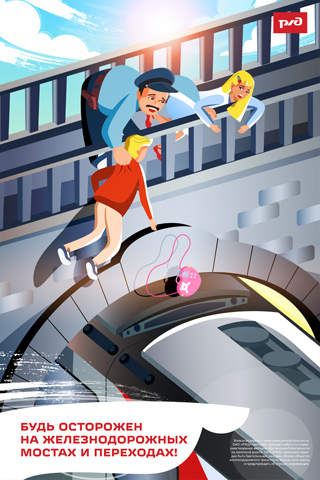 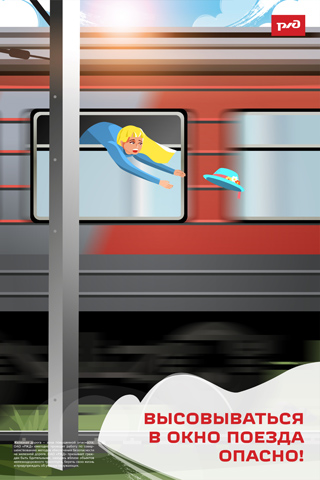 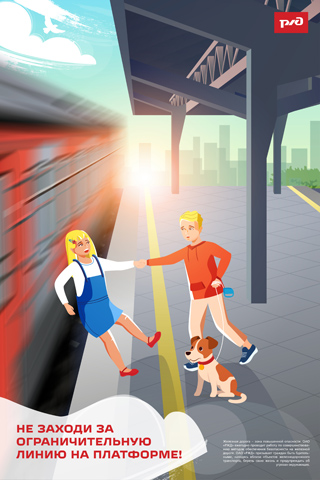 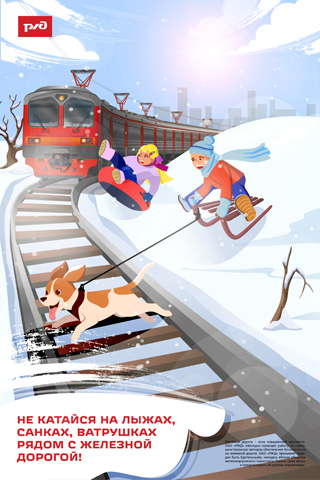 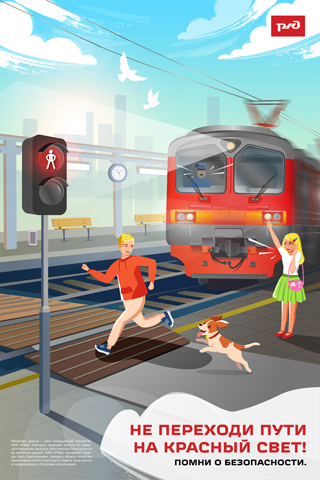 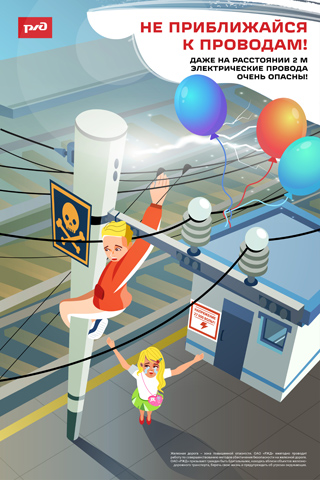 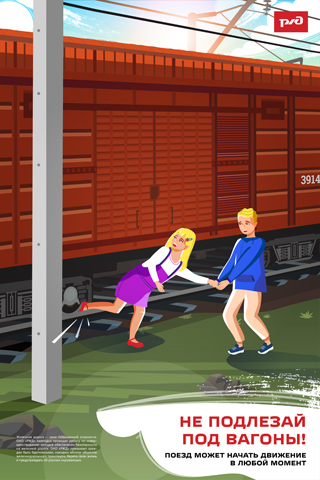 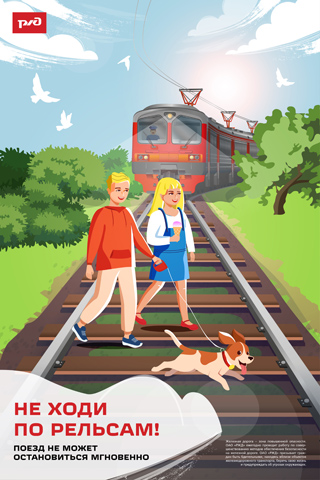 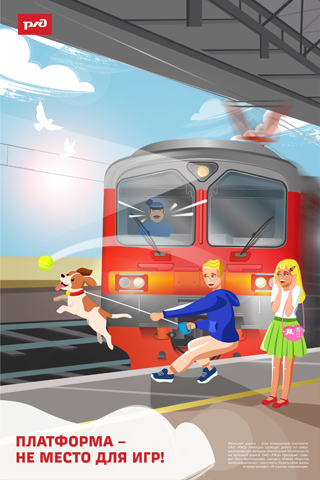 ОАО «РЖД» призывает родителей обратить особое внимание на разъяснение детям правил нахождения на железной дороге!Железная дорога не место для игр, а зона повышенной опасности! Платформа не место для игр. Не ходите по рельсам. Снимайте  наушники и капюшон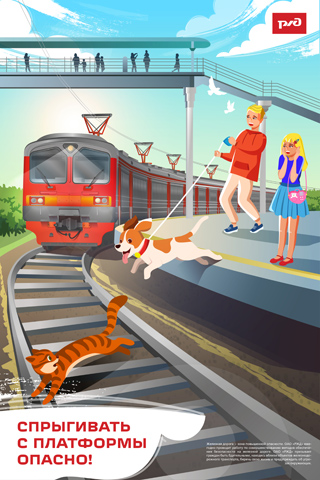 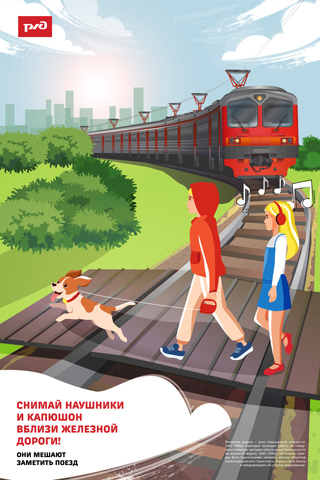 